بسمه تعالیامضا و نام و نام خانوادگی متقاضی                                                            امضا و تاییدیه کارشناس 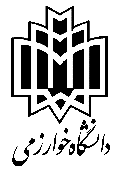 فرم  درخواست ارزیابی اختراعات (فرم شماره 1)گروه تحقیقات کاربردی و انتقال فناوری دانشگاه خوارزمی(واحد مالکيت فکری و ثبت اختراع)تاريخ:شماره:
کد اختراعمشخصات نماینده مخترعاننام و نام خانوادگي:                               کدملي:                             رشته تحصيلي:مقطع تحصيلي:                                  نام دانشگاه:شماره تماس:                                    شماره همراه:                                                     Email:نام سایر مخترعان:نام و نام خانوادگي:                               کدملي:                             رشته تحصيلي:مقطع تحصيلي:                                  نام دانشگاه:شماره تماس:                                    شماره همراه:                                                     Email:نام سایر مخترعان:زمینه فنی اختراععنوان اختراع:حوزه فنی اختراع مربوطه: زیربخش مربوطه:عنوان اختراع:حوزه فنی اختراع مربوطه: زیربخش مربوطه:عناوین 3 مورد مقاله ها یا پتنتهای مشابه فعالیت خود را قید کنید------اختراع شما دقیقا چه مشکلی از صنعت را حل نموده است------اختراع شما دقیقا در چه صنعت یا صنایعی کاربرد دارد------کلیدواژگانفارسی:لاتین:فارسی:لاتین: